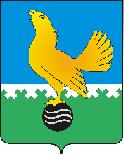 Ханты-Мансийский автономный округ-Юграмуниципальное образованиегородской округ город Пыть-Ях АДМИНИСТРАЦИЯ ГОРОДАтерриториальная комиссия по делам несовершеннолетних и защите их прав                                                                                                  www.pyadm.ru e-mail: adm@gov86.org                                                                                                                                                 e-mail: kdn@gov86org.ruг.   Пыть-Ях,  1 мкр.,  дом  № 5,  кв.  № 80                                                                           р/с 40101810900000010001 Ханты-Мансийский автономный округ-Югра                                                                            УФК по ХМАО-ЮгреТюменская      область     628380                                               МКУ Администрация г. Пыть-Яха, л\с 04873033440)тел.  факс  (3463)  46-62-92,   тел. 46-05-89,                                              РКЦ Ханты-Мансийск г. Ханты-Мансийск42-11-90,  46-05-92,  46-66-47                                                                                  ИНН 8612005313   БИК 047162000                                                                                                                    ОКАТМО 71885000 КПП 861201001                                                                                                                                    КБК 04011690040040000140ПОСТАНОВЛЕНИЕ27.06.2018	№ 189Конференц-зал администрации города Пыть-Яха по адресу: 1 мкр. «Центральный», д. 18а, в 14-30 часов (сведения об участниках заседания указаны в протоколе заседания территориальной комиссии).О работе школьных служб примиренияЗаслушав и обсудив информацию по вопросу «О работе школьных служб примирения», предусмотренному планом работы территориальной комиссии по делам несовершеннолетних и защите их прав при администрации города Пыть-Яха на 2018 год, ТЕРРИТОРИАЛЬНАЯ КОМИССИЯ УСТАНОВИЛА:Служба примирения является объединением обучающихся и педагогов, действующей в образовательной организации на основе добровольческих усилий субъектов образовательного процесса. Во всех образовательных организациях города созданы службы примирения (изданы приказы, утверждены положения и т.п.). В состав служб входят заместители директоров по УВР, педагоги-психологи, социальные педагоги, представители родительской общественности. В двух школах города (МБОУ СОШ № 5 и МБОУ СОШ № 6) членами службы примирения также являются ученики 11 классов.На сегодняшний день курсы повышения квалификации по данному направлению прошли 27 специалистов школ (МБОУ СОШ № 1, МБОУ СОШ № 2, МАОУ «КСОШ-ДС», МБОУ СОШ № 4, МБОУ СОШ № 5, МБОУ СОШ № 6).За 2-е полугодие 2017-2018 учебного года школьными службами примирения рассмотрено 20 случаев, требующих медиативного подхода, из них:- МБОУ СОШ № 1 – 1 случай;- МБОУ СОШ № 2 – 6 случаев;- МАОУ «КСОШ-ДС» - 2 случая;- МБОУ СОШ № 4 – 4 случая;- МБОУ СОШ № 5 – 5 случаев;- МБОУ СОШ № 6 – 2 случая.В большинстве случаев это конфликтные ситуации между обучающимися, между учителем и учеником. В результате проведения примирительных программ для участников конфликтов, стороны пришли к взаимному соглашению.В марте 2018 года была организована работа по актуализации телефонов, адресов и времени работы школьных служб примирения. Актуализированные данные размещены на стендах и официальных сайтах образовательных организаций города Пыть-Яха, а также на официальном сайте администрации города Пыть-Яха http://adm.gov86.org/ в разделе «Комиссия по делам несовершеннолетних и защите их прав».Руководствуясь п. 13 ст. 15 Закона Ханты-Мансийского автономного округа-Югры от 12.10.2005 № 74-оз «О комиссиях по делам несовершеннолетних и защите их прав в Ханты-Мансийском автономном округе-Югре и наделении органов местного самоуправления отдельными государственными полномочиями по созданию и осуществлению деятельности комиссий по делам несовершеннолетних и защите их прав»,ТЕРРИТОРИАЛЬНАЯ КОМИССИЯ ПОСТАНОВИЛА:Информацию департамента образования и молодежной политики администрации города Пыть-Яха (исх. № 16-1708 от 26.06.2018) принять к сведению.Работу школьных служб примирения признать удовлетворительной.Директору департамента образования и молодежной политики администрации города Пыть-Яха (П.А. Наговицына) совместно с директором БУ «Пыть-Яхский комплексный центр социального обслуживания населения» (Н.И.Храмцова): Организовать в I четверти 2018-2019 учебного года проведение рабочей встречи медиаторов школьных служб примирения и медиаторов БУ «Пыть-Яхский комплексный центр социального обслуживания населения» для обмена опытом и обсуждения проблемных вопросов. Информацию по итогам проведенной встречи представить в территориальную комиссию в срок до 01.11.2018.Заместителю начальника отдела по осуществлению деятельности территориальной комиссии по делам несовершеннолетних и защите их прав администрации города Пыть-Яха (С.В. Чернышова):обеспечить размещение данного постановления территориальной комиссии на официальном сайте администрации города Пыть-Яха в срок до 10.07.2018.Председательствующий на заседании: член территориальной комиссии	О.Ю. Назарова